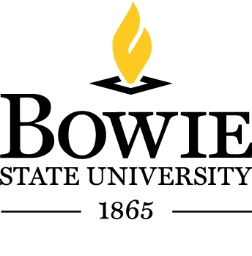 Firstname LastnameTitle Appears HereOffice or Department Appears HereBowie State University 14000 Jericho Park Road, Bowie, MD 20715-9465t. 301-860-xxxx  •  f. 301-860-xxxx  •  yourEmail@bowiestate.edu